Федеральное государственное бюджетное образовательное учреждение  высшего образованияМосковский государственный университет имени М.В. Ломоносова Химический факультетДекан химического факультета, Чл.-корр. РАН, профессор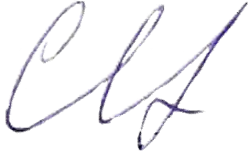 /С.Н. Калмыков/«30» августа 2021 г.РАБОЧАЯ ПРОГРАММА ДИСЦИПЛИНЫ (МОДУЛЯ) МФКСтроение и динамика молекулMolecular Structure and DynamicsУровень высшего образования:Бакалавриат, специалитет, магистратураНаправление подготовки:Для всех направлений подготовкиФорма обучения:очнаяРабочая программа рассмотрена и одобрена    
Учебно-методической комиссией факультета(протокол №7 от 07.07.2021)Москва 2021Место дисциплины (модуля) в структуре ООП: вариативная часть ООП, Межфакультетские курсы.Планируемые результаты обучения по дисциплине (модулю), соотнесенные с планируемыми результатами освоения образовательной программы (компетенциями выпускников). Соответствие результатов обучения по данному элементу ОПОП результатам освоения ОПОП указано в Общей характеристике ОПОП.Б – бакалавриат (ФГОС ВО, интегрированная подготовка ОС МГУ), С – специалитет (ОС МГУ), М – магистратура (ОС МГУ)3. Объем дисциплины (модуля) составляет 1 зачетную единицу, всего 36 часов, из которых 26 часов составляет контактная работа учаще гося с преподавателем (24 часа занятия лекционного типа, 2 часа – промежуточный контроль успеваемости), 10 часов составляет самостоятельная работа учащегося.4. Для того чтобы формирование данной компетенции было возможно, обучающийся должен:знать: основы математического анализа, линейной алгебры, теории вероятностей, базовые подходы к решению уравнений математической физики, основы теоретической, квантовой и статистической механики;уметь применять базовые методы решения дифференциальных уравнений и систем линейных уравнений, составлять основные уравнения движения теоретической механики и применять базовые постулаты квантовой механики.5. Содержание дисциплины (модуля), структурированное по темамСодержание тем:Квантовая динамическая задача о состояниях молекулярных систем. Оператор эволюции и его аппроксимации (расщепленный оператор). Варианты формулировок ядерной и электронной подзадач: стационарный и явно зависящий от времени. Адиабатические и неадиабатические процессы: стационарный и динамический критерии адиабатичности процессов. Неэмпирическая молекулярная динамика в адиабатическом приближении (Борна-Оппенгеймера). Теорема Гельмана–Фейнмана. Дополнительные компоненты сил. Алгоритмы Верле. Молекулярная динамика в приближении Кара-Паринелло. Уравнения движения в форме Лагранжа. Частично согласованная эволюция ядерной и электронной подсистем. Силы Пулаи.Квазиклассическая динамика. Основные идеи. Варианты формулировок. Неадиабатическая динамика в двух вариантах: (1) перескоки между адиабатическими потенциалами (поверхностями) и (2) с использованием базиса диабатических состояний.Стационарные состояния ядерной подсистемы молекулы в адиабатическом приближении. Условия разделения поступательного, колебательного и вращательного движений. Движения большой амплитуды и колебательный угловой момент. Колебания молекул. Нормальные колебания. Ангармонизм и взаимодействие колебаний. Резонансы. Силовые поля и классическая молекулярная динамика. Комбинированное квантово-классическое описание молекулярных систем: механическое и электронное включение квантовой подсистемы в классическое окружение. Реакционные столкновения молекул. Сечения столкновения и константы скорости процесса: уровневая, микроскопическая и макроскопическая. Реакционные координаты и условность путей минимальной энергии. Фотохимические процессы: вероятности и динамические характеристики процессов поглощения/испускания излучения в сопоставлении с динамикой колебательной релаксации. Основные подходы к анализу кинетики сложных процессов: элементарные реакции, реализуемые при столкновениях частиц и поглощении излучения. 6. Образовательные технологии:мультимедийное сопровождение лекций;использование средств дистанционного сопровождения учебного процесса (сайт, электронная почта);преподавание дисциплин в форме авторских курсов по программам, составленным на основе результатов исследований научных школ МГУ и зарубежной практики.7. Ресурсное обеспечение:Перечень основной и вспомогательной учебной литературы ко всему курсуСо всех компьютеров МГУ организован доступ к полным текстам научных журналов и книг на русском и иностранных языках.Доступ открыт по IP-адресам, логин и пароль не требуются: http://nbmgu.ru/Основная литератураУ. Флайгер, “Строение и динамика молекул”, Москва: Мир, 1982, том 1.Ф. Банкер, П. Йенсен, “Симметрия молекул и спектроскопия”, Москва: Мир, 2004.А. Мессиа, “Квантовая механика”, т. 1 и 2, Москва: Наука, 1979.Ю.В. Новаковская, “Теория скорости химического превращения”, Москва: МГУ, 2003.D. Marx, J. Hutter, “Ab initio molecular dynamics: theory and implementation”, http://www.fz-juelich.de/nic-series/Дополнительная литератураА.С. Давыдов, “Квантовая механика”, Москва: Физматлит, 1963.Л.Д. Ландау, Е.М. Лифшиц, “Статистическая физика”, часть 1, Москва: Физматлит, 2005.Г. Эйринг, С.Г. Лин, С.М. Лин,  “Основы химической кинетики”, Москва: Мир, 1983.С. Глесстон, К. Лейдлер, Г. Эйринг “Теория абсолютных скоростей реакций”, Москва: Иностранная литература, 1948.Ю.В. Новаковская. “Оценка константы скорости и константы равновесия простой реакции на основании квантовохимических расчетов”. 
http://www.chem.msu.ru/rus/teaching/phys.htmlПеречень информационных технологий, используемых при осуществлении образовательного процесса, включая программное обеспечение, информационные справочные системы (при необходимости): использование средств дистанционного сопровождения учебного процесса и мультимедийных технологий на лекциях.Описание материально-технической базы.Занятия проводятся в аудиториях, оснащенных персональным компьютером и мультимедийным проектором.Язык преподавания – русскийПреподаватели:Новаковская Юлия Вадимовна, доктор физико-математических наук, профессорФонды оценочных средств, необходимые для оценки результатов обученияОбразцы оценочных средств для текущего контроля усвоения материала и промежуточной аттестации - зачета. На зачетепроверяется достижение результатов обучения, перечисленных в п.2.Перечень вопросов к зачету1. Практическое применение оператора эволюции: основные идеи и приближения.2. Сходство и различия стационарного и динамического критериев адиабатичности процессов.3. Гамильтонова динамика молекулярных систем. Границы корректного использования сил Гельмана–Фейнмана.4. Алгоритмы расчета перемещений частиц и их скоростей при динамическом моделировании.5. Лагранжева динамика молекулярных систем: преимущества и ограничения в сравнении с гамильтоновой динамикой.6. Базовые конструкции квазиклассической динамики. Возможности и недостатки в сравнении с классическим и квантовым вариантами.7. Неадиабатическая динамика с перескоками между адиабатическими потенциалами: связь с классическим критерием Месси.8. Диабатические состояния и преимущества их использования в качестве базиса при изучении динамики молекулярных систем.9. Условия Эккарта и границы их применимости. Колебательно-вращательное взаимодействие и колебательный угловой момент.10. Инверсия и внутреннее вращение как основные типы движений большой амплитуды. Равновесные и опорные конфигурации молекул.11. Нормальные колебания молекул и эффективные колебательные моды.12. Основные идеи построения силовых полей. Варианты комбинирования квантового и классического описания при моделировании больших молекулярных систем.13. Сечение реакционного столкновения молекул. Варианты определения констант скоростипроцесса.14. Основные приближения, лежащие в основе уравнений Траутца-Льюиса и Эйринга. Возможность учета туннельных эффектов.15. Основные идеи, лежащие в основе анализа кинетики сложных процессов.Методические материалы для проведения процедур оценивания результатов обученияШкала оценивания знаний, умений и навыков является единой для всех дисциплин (приведена в таблице ниже)Критерии оценки ответов на зачете:Зачтено (оценка 3, 4 и 5)Ответ логически выстроен и излагается на хорошем научном языке. Студент владеет необходимыми источниками и литературой, ориентируется в них, использует при ответе специализированную лексику, дает грамотные ответы на основной и дополнительные вопросы. Не зачтено (оценка 2)В ответе полностью отсутствует явная логика. Студент не владеет в полной мере даже основными источниками, не ориентируется в них, при ответе не использует специализированную лексику, дает неудовлетворительные ответы на дополнительные и основные вопросы.УровеньКомпетенцияИндикаторы достиженияПланируемые результаты обучения по дисциплине (модулю)БУК-2 (ОС МГУ), УК-6 (ФГОС ВО) Способен управлять своим временем, выстраивать и реализовывать траекторию саморазвития на основе принципов образования в течение всей жизниКритически анализирует собственный интеллектуальный потенциал, оценивает возможные направления саморазвитияЗнать: математические и физические модели, используемые при решении задач в области строения и динамики молекулЗнать: условия и границы применимости стационарных и динамических физико-математических моделей молекулярного строенияУметь: определять потребность в получении дополнительных знаний для расширения своего кругозора на основе критической самооценки Уметь: осваивать новые знания за пределами сферы своих профессиональных интересовУметь: интерпретировать результаты физико-математического моделирования строения и свойств молекулярных системВладеть: навыками физико-математического моделирования свойств молекулярных систем и процессов с их участиемСУК-11. Способен определять и реализовывать приоритеты личностного ипрофессионального развития на основе самооценкиКритически анализирует собственный интеллектуальный потенциал, оценивает возможные направления саморазвитияЗнать: математические и физические модели, используемые при решении задач в области строения и динамики молекулЗнать: условия и границы применимости стационарных и динамических физико-математических моделей молекулярного строенияУметь: определять потребность в получении дополнительных знаний для расширения своего кругозора на основе критической самооценки Уметь: осваивать новые знания за пределами сферы своих профессиональных интересовУметь: интерпретировать результаты физико-математического моделирования строения и свойств молекулярных системВладеть: навыками физико-математического моделирования свойств молекулярных систем и процессов с их участиемМУК-8. Способен определять и реализовывать приоритеты личностного ипрофессионального развития на основе самооценкиКритически анализирует собственный интеллектуальный потенциал, оценивает возможные направления саморазвитияЗнать: математические и физические модели, используемые при решении задач в области строения и динамики молекулЗнать: условия и границы применимости стационарных и динамических физико-математических моделей молекулярного строенияУметь: определять потребность в получении дополнительных знаний для расширения своего кругозора на основе критической самооценки Уметь: осваивать новые знания за пределами сферы своих профессиональных интересовУметь: интерпретировать результаты физико-математического моделирования строения и свойств молекулярных системВладеть: навыками физико-математического моделирования свойств молекулярных систем и процессов с их участиемНаименование и краткое содер- жание разделов и тем дисцип- лины (модуля),форма промежуточной аттеста- ции по дисциплине (модулю)Всего (часы)В том числеВ том числеВ том числеВ том числеВ том числеВ том числеВ том числеВ том числеВ том числеНаименование и краткое содер- жание разделов и тем дисцип- лины (модуля),форма промежуточной аттеста- ции по дисциплине (модулю)Всего (часы)Контактная работа (работа во взаимодействии с препо- давателем), часыиз нихКонтактная работа (работа во взаимодействии с препо- давателем), часыиз нихКонтактная работа (работа во взаимодействии с препо- давателем), часыиз нихКонтактная работа (работа во взаимодействии с препо- давателем), часыиз нихКонтактная работа (работа во взаимодействии с препо- давателем), часыиз нихКонтактная работа (работа во взаимодействии с препо- давателем), часыиз нихСамостоятельная рабо- та обучающегося, часы из нихСамостоятельная рабо- та обучающегося, часы из нихСамостоятельная рабо- та обучающегося, часы из нихНаименование и краткое содер- жание разделов и тем дисцип- лины (модуля),форма промежуточной аттеста- ции по дисциплине (модулю)Всего (часы)Занятия лекционного типаЗанятия семинарского типаГрупповые консультацииИндивидуальные кон- сультацииУчебные за- нятия, на- правленные на проведе- ние текуще- го контроля успеваемо- сти, проме- жуточной аттестацииВсегоВыполнение домашних заданийПодготовка рефератов и т.п..ВсегоТема 1 Квантовая динамическая задача2220.50.5Тема 2 Адиабатические и неадиабатические процессы22211Тема 3 Неэмпирическая молекулярная динамика22211Тема 4 Молекулярная динамика Кара-Паринелло22211Тема 5 Квазиклассическая динамика2220.50.5Тема 6 Неадиабатическая динамика22211Тема 7 Стационарные состояния молекул22211Тема 8 Колебания молекул22211Тема 9 Классическая молекулярная динамика2220.50.5Тема 10 Реакционные столкновения молекул2220.50.5Тема 11 Фотохимические процессы22211Тема 12 Основные подходы к анализу кинетики сложных процессов22211Промежуточная аттестация зачет222 10Итого362400022610ШКАЛА И КРИТЕРИИ ОЦЕНИВАНИЯ РЕЗУЛЬТАТА ОБУЧЕНИЯ по дисциплине (модулю)ШКАЛА И КРИТЕРИИ ОЦЕНИВАНИЯ РЕЗУЛЬТАТА ОБУЧЕНИЯ по дисциплине (модулю)ШКАЛА И КРИТЕРИИ ОЦЕНИВАНИЯ РЕЗУЛЬТАТА ОБУЧЕНИЯ по дисциплине (модулю)ШКАЛА И КРИТЕРИИ ОЦЕНИВАНИЯ РЕЗУЛЬТАТА ОБУЧЕНИЯ по дисциплине (модулю)ШКАЛА И КРИТЕРИИ ОЦЕНИВАНИЯ РЕЗУЛЬТАТА ОБУЧЕНИЯ по дисциплине (модулю)ОценкаРезультат2345ЗнанияОтсутствие знанийФрагментарные знанияОбщие, но не структурированные знанияСформированные систематические знанияУменияОтсутствие уменийВ целом успешное, но не систематическое умениеВ целом успешное, но содержащее отдельные пробелы умение (до-пускает неточности непринципиального характера)Успешное и систематическое умениеНавыки (владения)Отсутствие навыковНаличие отдельных навыковВ целом, сформированные навыки, но не в активной формеСформированные навыки, применяемые при решении задачРЕЗУЛЬТАТ ОБУЧЕНИЯпо дисциплине (модулю)ФОРМА ОЦЕНИВАНИЯЗнать: математические и физические модели, используемые при решении задач в области строения и динамики молекулЗнать: условия и границы применимости стационарных и динамических физико-математических моделей молекулярного строения мероприятия текущего контроля успеваемостиУметь: интерпретировать результаты физико-математического моделирования строения и свойств молекулярных системУметь: определять потребность в получении дополнительных знаний для расширения своего кругозора на основе критической самооценки Уметь: осваивать новые знания за пределами сферы своих профессиональных интересовмероприятия текущего контроля успеваемостиВладеть: навыками физико-математического моделирования свойств молекулярных систем и процессов с их участиеммероприятия текущего контроля успеваемости